«Бесплатно»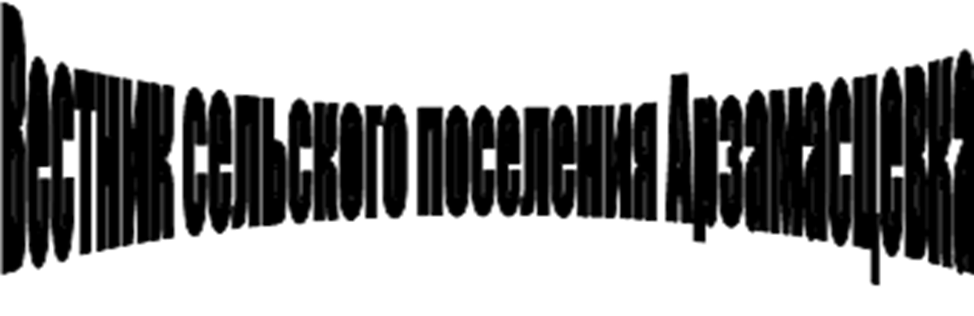 № 1  (164) 13 января 2020 год12+Официальное опубликованиеАДМИНИСТРАЦИЯСЕЛЬСКОГО ПОСЕЛЕНИЯ АРЗАМАСЦЕВКАМУНИЦИПАЛЬНОГО РАЙОНА БОГАТОВСКИЙ САМАРСКОЙ ОБЛАСТИПОСТАНОВЛЕНИЕОт «13» января  2020 года  № 3О запрете выхода на лед во время праздника посвященного «Крещению Господне»         В связи  с отсутствия крепкого льда на водоемах на территории сельского поселения Арзамасцевка муниципального района Богатовский Самарской областиПОСТАНОВЛЯЮ:Запретить выход на лед водоемов сельского поселения Арзамасцевка муниципального района Богатовский Самарской области с 20.00 часов 18.01.2020 г. по 8.00 часов 19.01.2020 г.Опубликовать настоящее постановление в газете «Вестник» сельского поселения Арзамасцевка муниципального района Богатовский Самарской области.Настоящее постановление вступает в силу после его официального опубликования.Контроль за исполнением настоящего постановления оставляю за собой.Глава сельского поселения АрзамасцевкаМуниципального района БогатовскийСамарской области	                 В. А. МарчукУчредители: Собрание  представителей сельского поселения Арзамасцевка муниципального района Богатовский Самарской  области администрация сельского поселения Арзамасцевка муниципального  района Богатовский Самарской области. Решение №5от 25.02.2010г. Главный редактор Марчук В.А. Тел.:3-91-67. Тираж 150 экз. Бесплатно.